                TÜRKİYE FUTBOL FEDERASYONU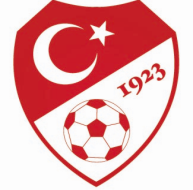                    SAĞLIK KONTROLÖRÜ RAPORU EV SAHİBİ TAKIM SAĞLIK TEDBİRLERİ İHLALLERİ:MİSAFİR TAKIM SAĞLIK TEDBİRLERİ İHLALLERİ:MÜSABAKAMAÇ NOLİGGRUP       TARİH       TARİHMÜSABAKATAKIMLAREV SAHİBİ TAKIMEV SAHİBİ TAKIMMİSAFİR TAKIMMİSAFİR TAKIMMİSAFİR TAKIMMİSAFİR TAKIMTAKIMLARSTADYUMTFF SAĞLIK KONTROLÖRÜADI SOYADIİLİİMZATFF SAĞLIK KONTROLÖRÜNOT:Sağlık Tedbirleri kontrolörleri bu raporu doldurup,imzaladıktan sonra 24 saat içinde ibrahimyetkin@ tff.org email adresine göndereceklerdir.